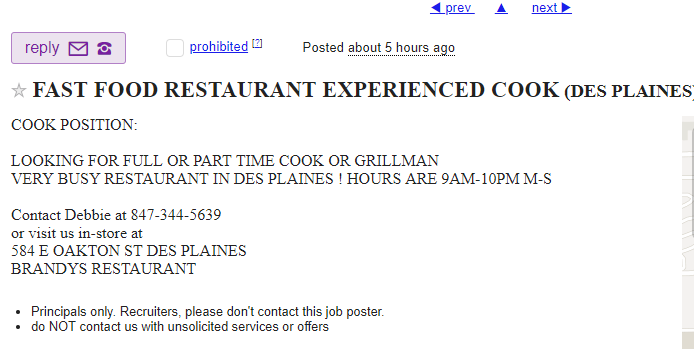 Filip Burns4356  Ashton LaneAustin, TX 78749512-560-6719fburnszzzzzz@gmail.comDesired position:  waiterJobsBurger King      2018 – 2012EvanstonTeam member - CashierOpen and closeResponsibilities may include meeting and greeting customers, taking food and drink orders, preparing food and drink orders, answering questions about menu, policy, and services, and providing excellent customer care. Burger King team members also assume the responsibility of maintaining a cleanly work environment.Bob’s Burger 2012 – 2015Short order cookClean food preparation equipment, work areas, and counters or tables.Plan work on orders so that items served together are finished at the same time.Grill, cook, and fry foods such as french fries, eggs, and pancakes.Take orders from customers and cook foods requiring short preparation times, according to customer requirements.Grill and garnish hamburgers or other meats such as steaks and chops.Complete orders from steam tables, placing food on plates and serving customers at tables or counters. Perform simple food preparation tasks such as making sandwiches, carving meats, and brewing coffee. Order supplies and stock them on shelves.Uptown Funk 2015 – currentChicago, ILCleans food preparation areas as determined by law and company policyPrepares foods to the specifications of the clientPrepares food before the arrival of guestsMakes adjustments to food items to accommodate guests with allergies or specific diet concernsManages other employees in the kitchenSeasons food according to recipes or company needsOrders ingredients and spices as neededOperates various kitchen appliance such as a blender, oven, grill, or stand mixerPortions, arranges, and garnishes food based on client preferenceDevises new recipesKeeps records and accounts of food purchasesOrders new menu items for specials or cheap dealsBenedicta Newell4521  Ingram StreetDayton, OH45407937-501-6356   937-414-1118bnewelzzzzz@gmail.comDesired position:  computer programmerAmador Macek1727  Kessla WayUlm, Montana 59485843-324-5752  406-788-5673amacekzzzzz@gmail.comDesired position: High school math teacher